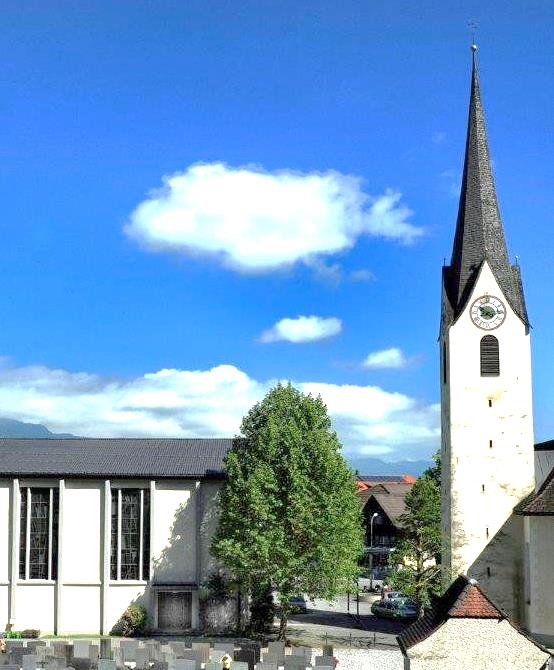 PATROZINIUM MARIÄ HEIMSUCHUNGHerzliche Einladung zumPfarrfest                               am Sonntag, den 5. Juli 20159h30 Uhr Festgottesdienst in der Pfarrkirchemit dem Chor Frohsinn,anschließend Grillfest auf dem KirchplatzAuch für die Kinder gibt esein spannendes Unterhaltungsprogramm!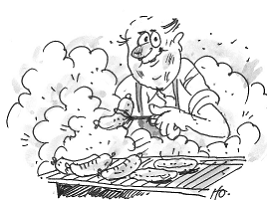 Die Pfarre Nofelssagt Ihnen am Ende des Arbeitsjahresein herzliches Vergelt‘s Gottfür Ihren Einsatz, Ihre Zeit, Ihre Ideen und das gute MiteinanderFreiwillige Spenden kommen der „Sanierung des Kirchturmes“ zugute. Wir freuen uns über Ihre zahlreiche Teilnahme!